СОДЕРЖАНИЕ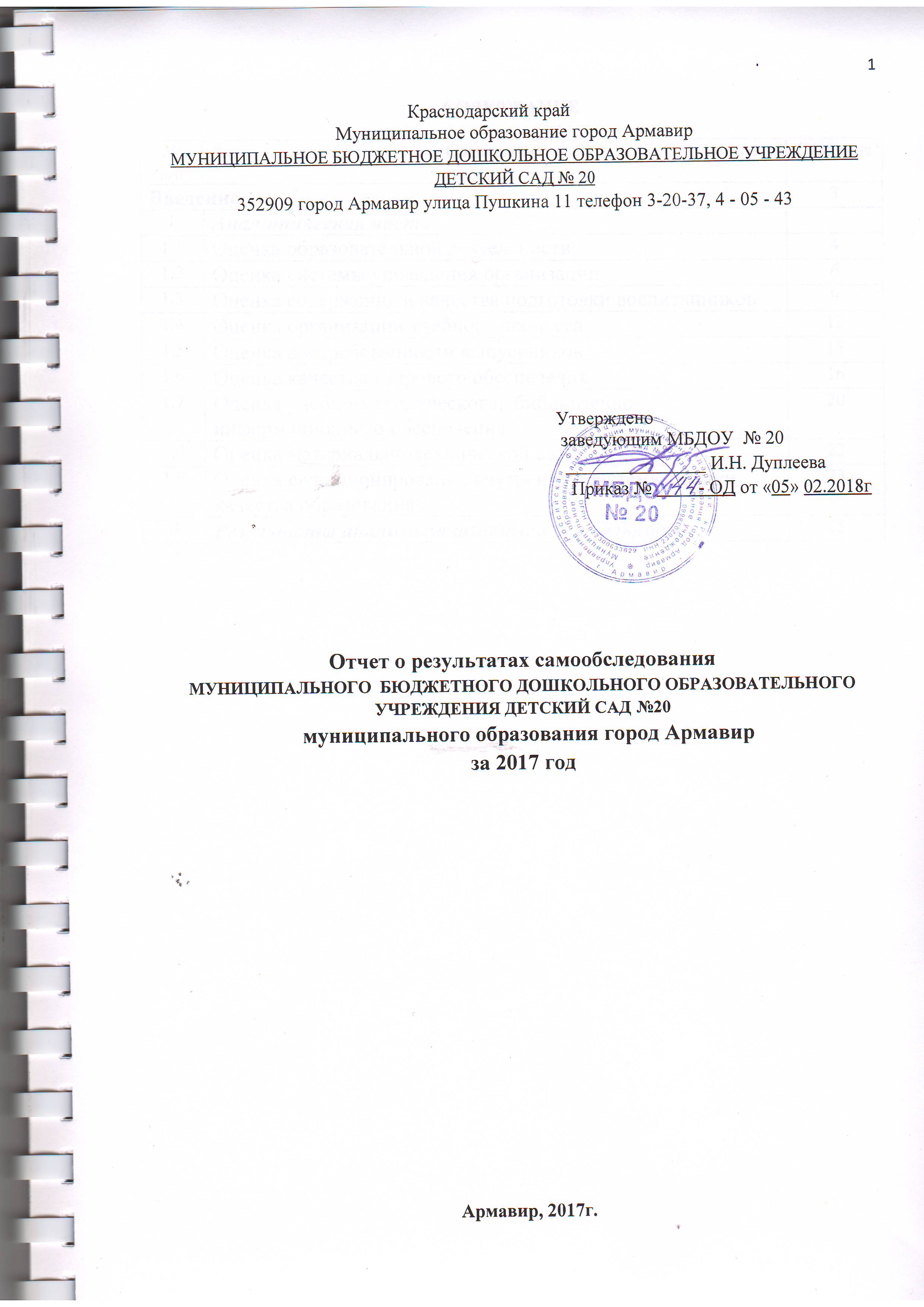 Введение          Настоящий отчет подготовлен по результатам проведения самообследования, согласно требованиям федерального законодательства, которое обязывает образовательные организации ежегодно осуществлять процедуру самообследования и размещать соответствующий отчет на сайте организации (статья 28 Федерального закона от 29 декабря 2012 г. № 273-ФЗ «Об образовании в Российской Федерации (с изменениями и дополнениями)).           Самообследование проводилось в соответствии с требованиями приказов  Министерства образования и науки Российской Федерации от 14 июня 2013 года № 462 «Об утверждении порядка самообследования образовательной организацией»,  от 10 декабря 2013 года № 1324 «Об утверждении показателей деятельности образовательной организации, подлежащей самообследованию», писем министерства образования, науки и молодёжной политики Краснодарского края от 15 февраля 2016 года № 47-1961/16-11 «О направлении Рекомендаций по проведению самообследования образовательных организаций, подведомственных министерству образования, науки и молодёжной политики Краснодарского края», от 6 февраля 2017 № 47-1510/17-11 «О дополнительных показателях самообследования ОДО».                    Сроки, форма проведения самообследования, состав лиц, привлекаемых для его проведения был определен приказом заведующего дошкольной образовательной организации от 05.02.2018 года № - ОД «О проведении процедуры самообследования МБДОУ № 20».I. Аналитическая часть.1.1. Оценка образовательной деятельности организации        Образовательный процесс МБДОУ № 20 включает в себя гибкое содержание и педагогические технологии, обеспечивающие индивидуальное, личностно-ориентированное развитие и строится на основе основной образовательной программы образовательного учреждения, разработанной на основе федерального государственного образовательного стандарта. Образовательная программа дошкольного образования МБДОУ № 20 обеспечивает развитие личности, мотивации и способностей детей в различных видах деятельности. Обязательная часть программы охватывает следующие образовательные области:- социально-коммуникативное развитие;- познавательное развитие;- речевое развитие;- художественно-эстетическое развитие;- физическое развитие. Часть, формируемая участниками образовательных отношений, включает образовательную деятельность по реализации парциальных программ, которые обеспечивают реализацию социального заказа на образовательные услуги, учитывают специфику регионального аспекта, в условиях которого осуществляется образовательный процесс. Следует отметить следующие программы, предусмотренные к реализации вариативной частью основной образовательной программы в соответствии с образовательными областями: 1. «Познавательное развитие»- парциальная программа С.Н. Николаева «Юный эколог». - М.: МОЗАЙКА-СИНТЕЗ, 2016. – 112с. (подготовительная группа);2. «Художественно-эстетическое развитие»- парциальная программа Лыкова И.А. «ЦВЕТНЫЕ ЛАДОШКИ». Программа художественно - эстетического развития детей  2-7 в изобразительной деятельности (формирование эстетического отношения к миру). – М.: ИД «Цветной мир», 2016. –144 с.;- парциальная программа И. Калунова, И. Новоскольцева «Ладушки» с комплектом музыкального сопровождения на CD дисках –М, 2012;3. «Социально-коммуникативное развитие»- Березлева Е.В., Тыртышникова Н.А. «Мы вместе и все такие разные»: Программа приобщения детей дошкольного возраста к национальной культуре народов Кубани / под ред. О.Н. Родионовой. – Армавир, РИО АГПУ, 2015. – 196с.     В ходе реализации образовательной деятельности МБДОУ № 20 применяются фронтальные и подгрупповые занятия, индивидуальная работа с воспитанниками. В качестве основных методов обучения используются: - словесные (беседа, рассказ, решение проблемных задач, использование художественной литературы, моделирование ситуаций);- наглядные (демонстрация иллюстраций, видео презентаций, моделей), практические (упражнения, экспериментирование, проектирование, игровые ситуации).      Вывод: Укомплектованность МБДОУ № 20  детьми в 2017 году составляет 100%. В МБДОУ № 20 организована образовательная деятельность в соответствии с основными нормативными документами федерального, регионального и муниципального уровня, что определяет его стабильное функционирование, вовлеченность всех сотрудников и родителей в воспитательно-образовательный процесс.1.2. Оценка системы управления организацииУчреждение в своей деятельности руководствуется: Федеральным законом от 29.12.2012  № 273-ФЗ  «Об образовании в Российской Федерации»; Федеральным государственным образовательным стандартом дошкольного образования (Утвержден приказом Министерства образования и науки Российской Федерации от 17 октября 2013 г. № 1155); «Порядком организации и осуществления образовательной деятельности по основным общеобразовательным программам – образовательным программам дошкольного образования» (приказ Министерства образования и науки РФ от 30 августа 2013 года №1014 г. Москва);Санитарно-эпидемиологическими требованиями к устройству, содержанию и организации режима работы  дошкольных образовательных организаций» (Утверждены постановлением Главного государственного санитарного врача Российской  от 15 мая 2013 года №26  «Об утверждении СанПин» 2.4.3049-13);другими нормативными актами регионального и муниципального уровней, МБДОУ № 20.     Учреждение в своей деятельности подведомственно управлению образования администрации муниципального образования города Армавира  – осуществляющему управление в сфере дошкольного образования.    Управление учреждением осуществляется в соответствии с Федеральнымзаконом №273-ФЗ  от  29.12.2012г. «Об образовании в Российской Федерации», на основании Устава с соблюдением принципов единоначалия и самоуправления.I направление – общественное управление: II направление – административное управление: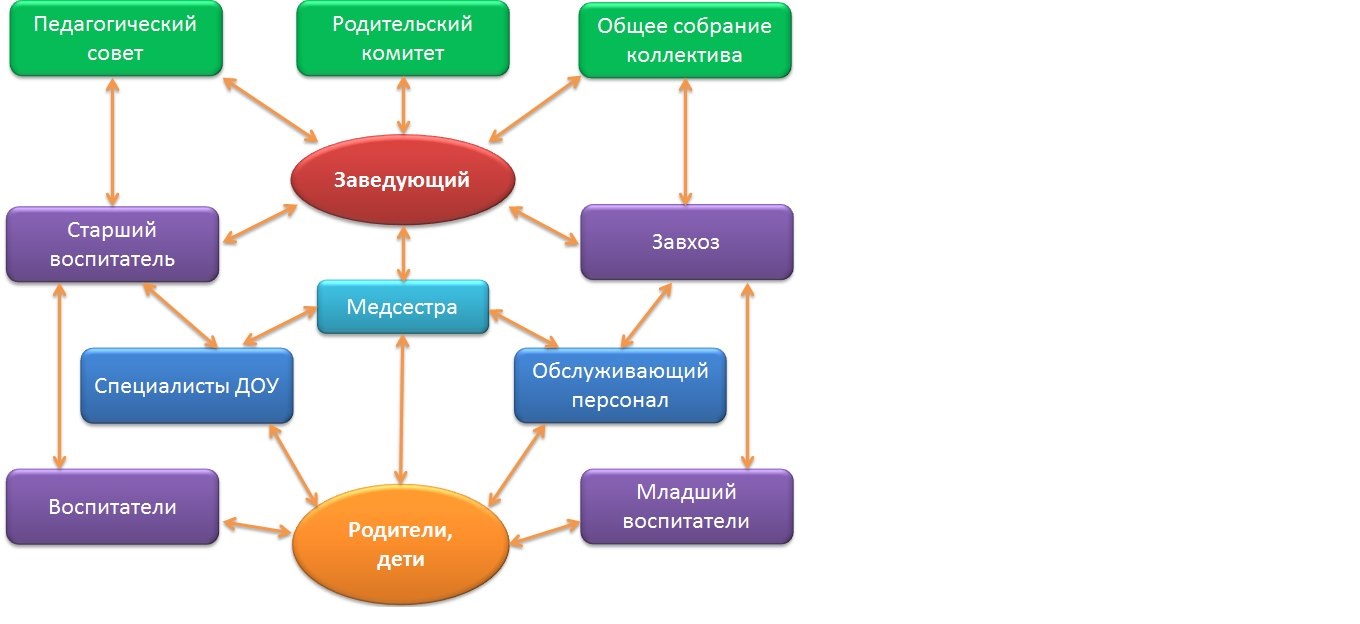 Административное управление имеет линейную структуру: I уровень - заведующий МБДОУ  (во взаимодействии с коллегиальными органами управления). Управленческая деятельность заведующего обеспечивает • материальные; • организационные; • правовые; •социально-психологические условия для реализации функции управления образовательным процессом в МБДОУ. Объект управления заведующего - весь коллектив. Управление осуществляется в режиме развития и функционирования. II уровень - старший воспитатель, заведующий хозяйством, медицинская сестра; Объект управления управленцев второго уровня - часть коллектива согласно должностным обязанностям. Управление осуществляется в режиме опережения. III уровень управления осуществляется педагогами и воспитателями. Объект управления - воспитанники и родители (законные представители) воспитанников. Управление осуществляется в режиме функционирования и проектном управлении. В коллективе создана атмосфера творческого сотрудничества. Стиль руководства – демократический, но он может меняться в зависимости от конкретных субъектов руководства, а также от конкретной ситуации. Реализуя функцию планирования, администрация детского сада непрерывно устанавливает и конкретизирует цели самой организации и структурных подразделений, определяет средства их достижения, сроки, последовательность их реализации, распределяет ресурсы. Администрация МБДОУ стремится к тому, чтобы воздействие приводило к эффективному взаимодействию всех участников образовательных отношений. Планирование и анализ образовательной деятельности осуществляется на основе локальных актов МБДОУ, регламентирующих организацию воспитательно - образовательного процесса. В результате построения такой модели управленческой деятельности в коллективе присутствуют: • творчество педагогов; • инициатива всех сотрудников; • желание сделать жизнь воспитанников интересной и содержательной; • желание в полной мере удовлетворить запросы родителей в воспитании детей. Основными приоритетами развития системы управления МБДОУ являются учет запросов и ожиданий потребителей, демократизация и усиление роли работников в управлении МБДОУ.Формами самоуправления учреждения являются: Дошкольное учреждение активно взаимодействует с различными социальными  службами.      В МБДОУ обеспечивается открытость образовательного учреждения социальной среде, эффективное взаимодействие и сотрудничество с органами местного самоуправления, надзорными органами.При решении управленческих задач используются следующие принципы:- актуальность;- прогностичность;- оперативность;- демократичность;- анализ запросов ребёнка и семьи;- открытость МБДОУ социально-образовательной инфраструктуре города.Основными управленческими функциями являются:- аналитическая деятельность;- целеполагание;- планирование работы;- организаторская деятельность;- контрольная деятельность.Вывод: В МБДОУ № 20  создана мобильная, целостная система управления. Благодаря данной структуре управления Учреждением, работа представляет собой единый слаженный механизм.1.3. Оценка содержания и качества подготовки воспитанников       В воспитательно-образовательном процессе  учреждения  реализуется  образовательная программа дошкольного образования, которая  разработана в соответствии с   примерной  основной  общеобразовательной программой «От рождения до школы» под редакцией Н. Е. Вераксы, Т. С. Комаровой, М. А. Васильевой —  издательство «МАЗАЙКА-СИНТЕЗ», Москва, 2016.- 368 с..         В соответствии с требованиями  федерального государственного образовательного стандарта  педагогический коллектив основными   целями  своей работы    считает:-  создание  благоприятных условий для полноценного проживания ребенком дошкольного детства, - обеспечение становления личности ребенка и раскрытие его индивидуальности, - создание условий для физического, познавательного, речевого, социально-коммуникативного и художественно-эстетического развития детей дошкольного возраста, - обеспечение готовности  к школьному обучению, - обеспечение безопасности жизнедеятельности дошкольника.      Эти цели реализуются  в процессе разнообразных видов детской деятельности: игровой, коммуникативной, трудовой, познавательно  – исследовательской,    речевой,  продуктивной, музыкально - художественной.       Для достижения целей Программы решались следующие  приоритетные задачи:     Формирование у детей   интереса   и   ценностного  отношения   к  занятиям физической   культурой, гармоничное физическое развитие через развитие физических качеств, накопление и обогащение двигательного опыта детей.Способствовать развитию нравственных чувств путем приобщения детей к   общечеловеческим ценностям, через взаимодействие педагогов с семьями воспитанников для обеспечения полноценного развития каждого ребенка. 1.  Обучение и воспитание в ДОУ ведется на русском языке.2.  Содержание дошкольного образования определяется основной образовательной программой дошкольного образования ДОУ (далее –образовательная программа).3. Образовательная программа реализуется с учетом возрастных и индивидуальных особенностей детей.4. ДОУ устанавливает режим занятий воспитанников, направленный на решение программных образовательных задач в совместной деятельности взрослого и детей и самостоятельной деятельности детей не только в рамках непосредственно образовательной деятельности, но и при проведении режимных моментов, исходя из условий ДОУ, содержания образовательной программы и в соответствии с санитарно-эпидемиологическими правилами и нормативами, утвержденными постановлением Главного  государственного санитарного  врача РФ.5. ДОУ самостоятельно в выборе форм, средств и методов обучения и воспитания в пределах, определенных Законом Российской Федерации от 29.12.2012 № 273-ФЗ «Об образовании в Российской Федерации».6. ДОУ обеспечивает функционирование системы внутреннего мониторинга качества образования в учреждении.  Распределение содержания основной образовательной программы  рассчитывается в соответствии с возрастом воспитанников, основными направлениями их развития, спецификой дошкольного образования и включает время, отведенное на:- образовательную деятельность, осуществляемую в процессе организации различных видов детской деятельности (игровой, коммуникативной, трудовой, познавательно-исследовательской, продуктивной, музыкально-художественной, чтения);- образовательную деятельность, осуществляемую в ходе режимных моментов;- самостоятельную деятельность детей;-взаимодействие с семьями детей по реализации основной общеобразовательной программы дошкольного образования.     Учреждение работает по пятидневной рабочей неделе и с календарным временем посещения круглогодично.     Выбор форм работы осуществляется педагогом самостоятельно и зависит от актуальных потребностей детей, опыта и творческого подхода педагога. В работе с детьми младшего дошкольного возраста используются преимущественно игровые, сюжетные и интегрированные формы образовательной деятельности. Обучение происходит опосредованно, в процессе увлекательной для малышей деятельности. Положительное влияние на качество образовательного процесса оказывают: интеграция всех видов детской деятельности; комплексно-тематический принцип планирования деятельности детей с постановкой триединой цели, включающей образовательные, воспитательные и развивающие задачи; учет индивидуальных особенностей детей тесное сотрудничество в работе всех специалистов ДОУ; взаимосвязь образовательной и нерегламентированной деятельности; тесное взаимодействие с родителями.   Результатами освоения образовательной программы являются целевые ориентиры дошкольного образования, которые представляют собой социально-нормативные возрастные характеристики возможных достижений ребенка.     Качество подготовки воспитанников отслеживается в соответствии стребованиями к освоению ребенком образовательных областей. Сведения об участии и результативности участия воспитанников и педагогов в конкурсах, смотрах, концертах различного уровня. Вывод: Вместе с тем, важно отметить необходимость более широкого использования методов развивающего обучения (проблемного изложения материала, ИКТ, моделирования и экспериментирования, как деятельности дошкольников) с целью активизации мыслительной деятельности детей.1.4. Оценка  организации  учебного процесса    Прием детей в Учреждение осуществляется в соответствии со следующими нормативно-правовыми документами:1)  Конвенцией о правах ребёнка;2) Конституцией Российской Федерации;3) Законом Российской Федерации от 29.12.2012 № 273-ФЗ «Об образовании в Российской Федерации»; 5) Федеральным законом от 27.07.2010 № 210-ФЗ «Об организации предоставления государственных и муниципальных услуг»;6)Постановлением Главного государственного санитарного врача Российской Федерации от 15.05.2013 № 26 «Об утверждении СанПиН 2.4.1.3049-13 «Санитарно-эпидемиологические требования к устройству, содержанию и организации режима работы в дошкольных организациях»;7) Уставом МБДОУ № 20;8)Административным регламентом предоставления муниципальной услуги «Приём заявлений, постановка на учёт и зачисление детей в образовательные учреждения, реализующие основную общеобразовательную программу дошкольного образования (детские сады), города Армавира», утвержденным Постановлением главы муниципального образования города Армавира от   23.08.2014     №  1027.   Общий объем  обязательной части программы  составляет не менее 80% времени и рассчитан в соответствии с возрастом воспитанников, основными направлениями их развития, спецификой дошкольного образования и включает время, отведенное на: образовательную деятельность, осуществляемую в процессе организации различных видов детской деятельности; образовательную деятельность, осуществляемую в ходе режимных моментов; самостоятельную  деятельность;  взаимодействие с семьями воспитанников.   Созданы все условия для разностороннего развития детей с 2 до 8 лет - детский сад оснащен оборудованием для разнообразных видов детской деятельности в помещении и на участках. Развивающая среда в МБДОУ выступает не только условием творческого саморазвития личности ребенка, фактором оздоровления, но и показателем профессионализма педагогов.     Образовательный процесс осуществляется по двум режимам в каждой возрастной группе: с учетом теплого и холодного периода года.     Образовательная деятельность осуществляется в первую и вторую половину дня. Продолжительность непрерывной образовательной деятельности, ее максимально допустимый объем соответствует требованиям СанПиН 2.4.1.3049 – 13. В середине непрерывной образовательной деятельности проводится физкультурная минутка. Перерывы между периодами непрерывной образовательной деятельности – не менее 10 минут.      Образовательная деятельность, требующая повышенной познавательной активности и умственного напряжения детей, организуется в первую половину дня. Для профилактики утомления детей образовательная деятельность сочетается с занятиями по физическому развитию и музыкальной деятельности. Построение образовательного процесса в МБДОУ № 20 основывается на адекватных возрасту формах работы с детьми.       Максимально допустимый объем недельной образовательной нагрузки для детей раннего возраста от 1,5 лет до 3 лет и для детей дошкольного возраста осуществляется в соответствии с санитарно-эпидемиологическими требованиями к устройству, содержанию и организации режима работы дошкольных образовательных организаций.Продолжительность непрерывной образовательной деятельности для детей:от 1,5 до 3-х лет - не более 10 минут;от 3-х до 4-х лет - не более 15 минут;от 4-х до 5 лет - не более 20 минут;от 5 до 6 лет - не более 25 минут;от 6 до 7 лет - не более 30 минут.Максимально допустимый объем образовательной нагрузки в первой половине дня в младшей и средней группах не превышает 30 и 40 минут соответственно, а в старшей и подготовительной - 45 минут и 1,5 часа соответственно. Перерывы между периодами непрерывной образовательной деятельности – не менее 10 минут. Учебный план определяет точное количество занятий, предусмотренных на усвоение детьми каждого программного раздела, нормирует нагрузки по времени и по содержанию деятельности детей. Учебный план МДОАУ позволяет наглядно представить структурирование образовательного процесса в детском саду.Медицинское обслуживание - обеспечивается врачом-педиатром детской поликлиники №1 и медицинской сестрой МБДОУ, которые наряду с администрацией и педагогическим персоналом несут ответственность за проведение лечебно-профилактических мероприятий, соблюдение санитарно-гигиенических норм, режима и качество питания воспитанников.       Динамика состояния здоровья воспитанников, меры по охране и укреплению здоровья.Реализуя мониторинг здоровья и с целью профилактики заболеваемости детей в течение учебного года, воспитатели совместно с медицинской службой отслеживали: проведение вакцинации в соответствии с национальным календарем прививок; отслеживание реализации рекомендаций узких специалистов; контроль медицинской службы ДОУ за исполнением рекомендаций детям, пришедшим в детский сад после болезни.      Один из самых важных показателей – это динамика заболеваемости воспитанников детского сада.     Мониторинг показателей состояния здоровья детей в конце учебного года, владения двигательными действиями, физической подготовленности выявил позитивные изменения.     В 2017 году особое внимание медицинская служба детского сада уделяла оздоровительным мероприятиям и проведением большого времени на свежем воздухе. Наряду с уменьшением заболеваемости у детей отмечается повышение эмоционального тонуса и физической выносливости.    Таким образом, укрепление здоровья детей становится ценностным приоритетом всей воспитательно-образовательной работы детского сада не только в плане физического воспитания, но и обучения в целом.  Результатом проделанной работы является снижение числа пропущенных по болезни дней в общем числе дней, проведенных детьми в группе.Взаимодействие с родителями.  Взаимодействие с родителями коллектив МБДОУ детского сада №20 строит на принципе сотрудничества и партнерства.     При этом решаются задачи:повышение педагогической культуры родителей;приобщение родителей к участию в жизни детского сада;изучение семьи и установление контактов с ее членами для согласования воспитательных воздействий на ребенка.   Для решения этих задач используются различные формы работы:групповые родительские собрания, консультации;проведение совместных мероприятий для детей и родителей;анкетирование;наглядная информация;выставки совместных работ;посещение открытых мероприятий и участие в них;заключение договоров с родителями вновь поступивших детей.1.5. Оценка востребованности выпускниковВ МБДОУ № 20 в 2016-17 учебном году 25 выпускник. По данным опроса родителей выпускников, в СОШ № 6 поступило 8 человека, в СОШ № 5 – 5 человека, в СОШ № 25 – 3 человека, в гимназию № 1 – 2 человека, что объясняется удобным расположением школ № 6, 5, 25 к месту проживания детей. Следует добавить, что 62 % детей, заканчивающих обучение в МБДОУ, посещают учреждения дополнительного образования (центр детского творчества, музыкальная школа, спортивные учреждения) и планируют продолжать дополнительное образование в дальнейшем. Ещё 22 % выпускников намерены поступить в учреждения дополнительного образования.Таким образом, общая готовность детей МБДОУ № 20 к школьному обучению находится на уровне выше среднего. Данный результат получен вследствие тесного сотрудничества воспитателей групп с психологической службой, социальными партнёрами (СОШ №6, №5, №25), родителями (законными представителями выпускников). Педагогический коллектив учитывает возможность разностороннего общения детей и преемственность образовательной деятельности детского сада со школами микрорайона в контексте расширения социокультурной и образовательной среды.Также следует отметить наличие детей с низким уровнем готовности, что связано со слабой посещаемостью данной категории детей. Наряду с выше изложенным выработаны пути решения:- индивидуализировать процесс образования в отношении детей с низкой посещаемостью;- скорректировать работу с родителями (законными представителями) по их взаимодействию с МБДОУ № 20.1.6. Оценка качества кадрового обеспечения     Педагогическими кадрами, медицинским и техническим персоналом учреждение укомплектовано    согласно  штатному расписанию.        В  2017 году коллектив ДОУ пополнился молодыми специалистами. Коллектив объединён едиными целями и задачами и имеет благоприятный психологический климат и продолжает работу над созданием положительного имиджа ДОУ.      В 2017 году педагогическими кадрами МБДОУ был укомплектован на 100%. Всего в течение года в детском саду работало 10 педагогов:       В ДОУ созданы необходимые условия для профессионального роста сотрудников: составлен план повышения квалификации и переподготовки педагогических работников, план аттестации педагогических кадров.     Ежегодно педагоги повышают уровень своего профессионального мастерства посредством самообразования, участия в работе ГМО и ПДС, организованных УО и ЦРОиОК г.Армавира, участия в различных конкурсах и выступления  на разных уровнях. Это позволяет педагогам квалифицированно осуществлять деятельность по воспитанию всесторонне развитой личности ребенка с учетом его физического и психического развития, индивидуальных возможностей, интересов и способностей, готовности к обучению в школе, эффективно использовать современные педагогические технологии и методики.    Педагогический коллектив молодой, но очень творческий. Каждый педагог имеет возможность реализовать свою сферу интересов через работу в творческой группе; участие в различных конкурсах и конференциях. Поручения и задания распределяются среди педагогов согласно их индивидуальным склонностям и интересам. Для дальнейшего повышения уровня педагогической деятельности и совершенствование профессионального мастерства воспитателей, мы считаем, что в новом учебном году необходимо:актуализировать потребность воспитателей в приобретении теоретических знаний, а также в практическом их использовании;обучить воспитателей рациональному планированию свою работу;обучить воспитателей способности отслеживать  результаты работы с детьми, т.е. приемам педагогической диагностики;организовать мероприятия, которые позволят выявить затруднения и спрогнозировать дальнейшую работу по повышению профессиональное мастерства малоопытных педагогов (обучение молодых специалистов проведению мониторинга педагогической деятельности, помощь в организации самообразования, повышения квалификации, предоставление возможности молодым педагогам представить свой опыт для коллег на уровне ДОУ, муниципалитета, региона).Квалификация педагогических и учебно-вспомогательных работников соответствует квалификационным характеристикам, установленным в Едином квалификационном справочнике должностей руководителей, специалистов и служащих, раздел "Квалификационные характеристики должностей работников образования", утвержденном приказом Министерства здравоохранения и социального развития Российской Федерации от 26 августа 2010 г. N 761н. В настоящее время разрабатываются должностные инструкции педагогов ДОУ в соответствии с Профессиональным стандартом педагога, утвержденным приказом Министерства труда и социальной защиты РФ № 544-н от 18.10.2013.1.7. Оценка качества учебно-методического, библиотечно-информационного обеспечения Центром всей методической работы детского сада является методический кабинет. Всё его содержание направлено на оказание помощи воспитателям в организации воспитательно-образовательного процесса, повышения педагогического мастерства, взаимодействие с родителями.Методический кабинет в МБДОУ решает следующие задачи:нормативно-организационную (пропаганда решений и указаний органов управления образования, руководства МБДОУ и решений педагогического совета по вопросам обучения и воспитания);дидактико-методическую (оказания помощи воспитателям, руководителям творческих групп в разработке планов, организации, подготовке и проведении методических мероприятий, обобщение актуального опыта работы);информационно-проблемную (обеспечение сбора, хранение и популяризации литературы и информации по проблемам педагогики, психологии, методики обучения и воспитания);практическую (оказание помощи воспитателям в подготовке и проведении различных видов занятий, представление систематизированных методических пособий и образцов документации, а также путём организации консультаций);технологическую (рекомендации по методике применения ТСО, помощь воспитателям в их использовании, обобщение и анализ использования ТСО в воспитательно-образовательном процессе).В настоящее время активность педагогов в методической работе повысилась, что связано с использованием активных форм обучения педагогов и сплочённости коллектива в единой направленности на развитие.      В соответствии с программно-методическим обеспечением  к образовательной программе дошкольного образования   учреждение на 100 % укомплектовано учебно-методической и художественной литературой (с учетом ФГОС ДО – 92%);  в каждой возрастной группе   имеется необходимый учебно-методический и дидактический комплекс (требующий доработки в соответствии с ФГОС ДО). Детский сад частично оснащен современным  оборудованием для детских площадок (песочницы, машина, поезд).  В воспитательно-образовательном процессе активно используются информационно-коммуникационные технологии (проектор, экран, ноутбуки, магнитофоны, микрофоны,  акустическая система, электропианино).  Все педагоги имеют свободный доступ к сети Интернет.     В этом учебном году был доукомплектован учебно-методический комплект: методические и наглядно-дидактические пособия по всем возрастным группам к программе «От рождения до школы»  под редакцией Н.Е. Вераксы, Т.С. Комаровой, М.А. Васильевой.    В библиотеке поступления новой художественной литературы в этом учебном году не было.    МБДОУ имеет свой официальный сайт, на котором регулярно размещаются и обновляются документы, связанные с его функционированием. 1.8. Оценка материально-технической базы   В учреждении созданы условия для разностороннего развития детей с 2  до 8 лет.   При организации развивающей предметно-пространственной среды в группе учитывались ФГОС ДО, основные направления развития ребенка-дошкольника и задачи реализуемой   ОП ДО:Материалы и оборудование подбираются в четком соответствии с СанПиН 2.4.1.3049-13, а так же с учетом образовательных целей и задач реализуемой ОП ДО, возрастных особенностей детей группы; гендерного подхода; индивидуальных особенностей, интересов и предпочтений детей; архитектурно-конструктивных особенностей помещений; материальных возможностей ДОУ. Соблюдаются психолого-педагогические требования к созданию развивающей предметно-пространственной среды, изложенные в ФГОС ДО п.3.3. Однако невозможно сразу переоборудовать развивающую предметно –пространственную среду в соответствии с требованиями ФГОС ДО, одним из результативных способов является участие ДОУ в смотрах – конкурсах  на лучшую подготовку групп к новому учебному году, «Ландшафтный дизайн ДОУ». Но все же необходимо отметить, что  в настоящий момент она нуждается в доработке.    Материально - техническое оснащение и оборудование ДОУ соответствует санитарно-техническим нормам, физиологии детей и требованиям комплексной безопасности к содержанию детей.Основными помещениями МБДОУ являются 5 групповых ячеек, за которыми закреплены индивидуальные игровые участки. В каждой возрастной группе созданы условия для самостоятельной и организованной деятельности детей: игровой, двигательной, продуктивной, познавательно-исследовательской, коммуникативной, театрализованной, музыкальной и т.д.На протяжении 2017 года материально-техническая база МБДОУ постоянно поддерживалась и пополнялась. Приоритетными были: текущий ремонт жизнеобеспечивающих систем, приобретение игрушек и игрового оборудования,  замена посуды на пищеблоке и в группах.В 2017 году были сделаны следующие приобретения и выполнены работы за счёт бюджетных средств и краевых субсидий:1.9. Оценка функционирования внутренней системы оценки качества образования.     Внутренняя система оценки качества образования определена  следующими локальными актами:    В учреждении  используются следующие формы административного и общественного контроля:Фронтальный контроль. Проводится с целью получения полной информации о состоянии образовательного процесса. Предусматривает проверку в полном объёме педагогической работы в одной группе в течение нескольких дней. Эта форма контроля позволяет получить всестороннюю информацию о выполнении программы воспитания в целом, даёт материалы для глубокого педагогического анализа, выводов и помогает определить дальнейшее направление в работе.Тематический контроль. Проводится по отдельным проблемам деятельности ДОУ. Направлен на изучение фактического состояния дел по конкретному вопросу. Темы контроля определяются задачами годового плана учреждения. В ходе тематического контроля анализируется практическая деятельность педагогических работников.Персональный контроль. В ходе персонального контроля проверяется: - готовность педагогических работников к аттестации; - деятельность педагогов, не имеющих специального образования; - деятельность педагогов,  не имеющих стажа педагогической деятельности (вновь прибывшие).Оперативный контроль. В ходе оперативного контроля проверяется:- питание в ДОУ;- санитарное состояние ДОУ;- использование добровольных пожертвований.      Качество дошкольного образования отслеживается  в процессе педагогической диагностики и мониторинга  состояния образовательной деятельности учреждения.      Педагогическая диагностика воспитателя  (специалиста)  направлена на изучение ребенка дошкольного возраста для познания его индивидуальности и оценки его развития как субъекта познания, общения и деятельности; на понимание мотивов его поступков, видение скрытых резервов личностного развития, предвидение его поведения в будущем.      Мониторинг направлен на отслеживание - результатов деятельности учреждения в текущем учебном году; - педагогического процесса, реализуемого в учреждении; -  качества условий деятельности учреждения  (анализ условий предусматривает оценку  профессиональной компетентности педагогов  и оценку  организации  развивающей предметно-пространственная среды).   II. Результаты анализа показателей деятельностиМУНИЦИПАЛЬНОГО БЮДЖЕТНОГО ДОШКОЛЬНОГО ОБРАЗОВАТЕЛЬНОГО УЧРЕЖДЕНИЯ ДЕТСКОГО САДА № 20, на 09.01.2018г.
(утв. приказом Министерства образования и науки РФ от 10 декабря 2013 г. № 1324)№ п/пСодержание Страница ВведениеВведение3IАналитическая часть1.1Оценка образовательной деятельности41.2Оценка системы управления организации61.3Оценка содержания и качества подготовки воспитанников81.4Оценка организации учебного процесса111.5Оценка востребованности выпускников141.6Оценка качества кадрового обеспечения151.7Оценка учебно-методического,  библиотечно-информационного обеспечения191.8Оценка материально-технической базы211.9Оценка функционирования внутренней системы оценки качества образования22IIРезультаты анализа показателей деятельности24Организационно-правовое обеспечение деятельности.Организационно-правовое обеспечение деятельности.Организационно-правовое обеспечение деятельности.Полное наименованиеМУНИЦИПАЛЬНОЕ БЮДЖЕТНОЕ ДОШКОЛЬНОЕ ОБРАЗОВАТЕЛЬНОЕ УЧРЕЖДЕНИЕ ДЕТСКИЙ САД № 20МУНИЦИПАЛЬНОЕ БЮДЖЕТНОЕ ДОШКОЛЬНОЕ ОБРАЗОВАТЕЛЬНОЕ УЧРЕЖДЕНИЕ ДЕТСКИЙ САД № 20Сокращённое наименованиеМБДОУ № 20МБДОУ № 20Организационно-правовая формабюджетное учреждениебюджетное учреждениеТип учреждениядошкольное образовательное учреждениедошкольное образовательное учреждениеГод создания учрежденияФункционирует как муниципальное дошкольное учреждение ЯСЛИ-САД №20 с 1996 года, как муниципальное  бюджетное дошкольное образовательное учреждение детский сад №20 с 2011 года.Функционирует как муниципальное дошкольное учреждение ЯСЛИ-САД №20 с 1996 года, как муниципальное  бюджетное дошкольное образовательное учреждение детский сад №20 с 2011 года.Учреждение является юридическим лицомИмеет в оперативном управлении имущество,  в постоянном (бессрочном) пользовании  земельный участок, самостоятельный баланс, печать с полным наименованием и указанием места нахождения учреждения, штампИмеет в оперативном управлении имущество,  в постоянном (бессрочном) пользовании  земельный участок, самостоятельный баланс, печать с полным наименованием и указанием места нахождения учреждения, штампЮридический адрес352909, Российская Федерация, Краснодарский край, город Армавир, улица Пушкина, 11352909, Российская Федерация, Краснодарский край, город Армавир, улица Пушкина, 11Фактический адрес352909, Российская Федерация, Краснодарский край, город Армавир, улица Пушкина, 11, улица Полины Осипенко, 158.352909, Российская Федерация, Краснодарский край, город Армавир, улица Пушкина, 11, улица Полины Осипенко, 158.Руководитель ДООДуплеева Ирина Николаевна, заведующийДуплеева Ирина Николаевна, заведующийТелефон/факс:8(86137)3-20-37, 8(86137)4-05-438(86137)3-20-37, 8(86137)4-05-43Электронный адресDupleyeva@yandex.ruDupleyeva@yandex.ruАдрес официального сайта в информацинно-телекоммуникационной сети «Интернет» http://detsad20arm.ru/  http://detsad20arm.ru/ Учредитель  учреждения   и собственник  имуществаМуниципальное образование город  АрмавирМуниципальное образование город  АрмавирОрган  осуществляющий отдельные функции и полномочия учредителя  учрежденияУправление образования  администрации муниципального образования город АрмавирУправление образования  администрации муниципального образования город АрмавирЮридический адрес  учредителя352900,  Российская Федерация, Краснодарский край,  г. Армавир, ул.К.Либкнехта, 52.352900,  Российская Федерация, Краснодарский край,  г. Армавир, ул.К.Либкнехта, 52.Телефон/факс:8(86137) 2-21-368(86137) 2-21-36Адрес официального сайта в информацинно-телекоммуникационной сети «Интернет»http://uo.armavir.kubannet.ru/ http://uo.armavir.kubannet.ru/ Контингент воспитанников МБДОУ № 20Контингент воспитанников МБДОУ № 20Контингент воспитанников МБДОУ № 20Количество воспитанников на 01.01.2018 года Количество воспитанников на 01.01.2018 года 144 человекКоличество групп общеразвивающей направленности - 5, из них:Количество групп общеразвивающей направленности - 5, из них:1-я младшая группа – 1 (30 человек),2-я младшая группа – 1 (32 человека),Средняя  группа – 1 (29 человек),Старшая группа – 1 (26 человека),Подготовительная группа – 1 (27 человек)  Группа кратковременного вечернего пребыванияГруппа кратковременного вечернего пребывания1 группа (10 человек).Сведения об участии и результативности участия воспитанников и педагогов ДОО в конкурсах краевого уровняСведения об участии и результативности участия воспитанников и педагогов ДОО в конкурсах краевого уровняСведения об участии и результативности участия воспитанников и педагогов ДОО в конкурсах краевого уровняСведения об участии и результативности участия воспитанников и педагогов ДОО в конкурсах краевого уровняСведения об участии и результативности участия воспитанников и педагогов ДОО в конкурсах краевого уровня1Дети Кубани берегут энергиюоктябрь6 работ воспитанниковучастники2Работаем по новым образовательным стандартамоктябрьМалина В.А.участники3Моей любимой маменоябрь2 работыучастникиСведения об участии и результативности участия воспитанников и  педагогов ДОО в муниципальных конкурсах, концертахСведения об участии и результативности участия воспитанников и  педагогов ДОО в муниципальных конкурсах, концертахСведения об участии и результативности участия воспитанников и  педагогов ДОО в муниципальных конкурсах, концертахСведения об участии и результативности участия воспитанников и  педагогов ДОО в муниципальных конкурсах, концертахСведения об участии и результативности участия воспитанников и  педагогов ДОО в муниципальных конкурсах, концертах1Работаем по новым образовательным стандартамоктябрьМалина В.А.1 место2Моей любимой маменоябрьвоспитатель Гречкина Е.В.1 место2Моей любимой маменоябрьст. воспитатель Твердохлебова Н.В.1 место3Семейные экологические проекты25 январявоспитатель Гречкина Е.В.3 место (Гречкина Милана)4Я - исследователь1 мартавоспитатель Коваль Н.И.3 место (Плохих Никита)5Моя Кубань мой дом родноймарт2 работыучастники6Служба спасениямарт2 работыучастники7Спартакиада (дети)февраль4 ребенка и 4 родителяучастники8Спартакиада (сотрудники)февраль6 сотрудниковучастники9Зажигаем звездочки Кубани (вокал дети)март3 детей3 место10Зажигаем звездочки Кубани (вокал сотрудники)март3 сотрудников3 место11Зажигаем звездочки Кубани (хореография дети)апрель13 детей3 место12Конкурс чтецовмайвоспитатель Гречкина Е.В.3 место (Прохоренко Анна)13Велогонка1 июня2 ребенка14Концерт 1 июня1 июня13 детей15Новогодняя сказкадекабрь5 работПо уровню образованию:По результатам аттестации:По стажу работы:Возраст педагогов:№ п/пСодержание работы Дата ФИО участника или кол-во  участников ФИО участника или кол-во  участников ПримечаниеПримечаниеПримечаниеI|. Сведения о диссеминации опыта работы ДОО и педагогов ДОО (2016 – 2017учебный год)I|. Сведения о диссеминации опыта работы ДОО и педагогов ДОО (2016 – 2017учебный год)I|. Сведения о диссеминации опыта работы ДОО и педагогов ДОО (2016 – 2017учебный год)I|. Сведения о диссеминации опыта работы ДОО и педагогов ДОО (2016 – 2017учебный год)I|. Сведения о диссеминации опыта работы ДОО и педагогов ДОО (2016 – 2017учебный год)I|. Сведения о диссеминации опыта работы ДОО и педагогов ДОО (2016 – 2017учебный год)I|. Сведения о диссеминации опыта работы ДОО и педагогов ДОО (2016 – 2017учебный год)I|. Сведения о диссеминации опыта работы ДОО и педагогов ДОО (2016 – 2017учебный год)1.1ПубликацииПубликацииПубликацииПубликацииПубликацииПубликацииПубликации1.1.1 АГПУ Международная научно-практическая конференция«Научные основы концепции компетентного материнства как условия профилактики социального сиротства детей в современном обществе: опыт, проблемы, перспективы»сентябрьГречкина Е.А.«Взаимодействие детского сада и семьи как средство профилактики детского неблагополучия»«Взаимодействие детского сада и семьи как средство профилактики детского неблагополучия»«Взаимодействие детского сада и семьи как средство профилактики детского неблагополучия»«Взаимодействие детского сада и семьи как средство профилактики детского неблагополучия»1.1.2АГПУ Международная научно-практическая конференция «Научные основы концепции компетентного материнства как условия профилактики социального сиротства детей в современном обществе: опыт, проблемы, перспективы»сентябрьКоваль Н.И.«Формирование положительного образа родного дома через народные семейные традиции в условиях ДОО у детей дошкольного возраста»«Формирование положительного образа родного дома через народные семейные традиции в условиях ДОО у детей дошкольного возраста»«Формирование положительного образа родного дома через народные семейные традиции в условиях ДОО у детей дошкольного возраста»«Формирование положительного образа родного дома через народные семейные традиции в условиях ДОО у детей дошкольного возраста»1.1.3АЛСИ Международная научно-практическая конференция «Международный педагогический форум: воспитание, обучение, педагогика, образование – основа формирования и совершенствования социально-развитого современного общества»декабрьБакланова Е.В.К вопросу об агрессивном поведении детей дошкольного возрастаК вопросу об агрессивном поведении детей дошкольного возрастаК вопросу об агрессивном поведении детей дошкольного возрастаК вопросу об агрессивном поведении детей дошкольного возраста1.1.3АЛСИ Международная научно-практическая конференция «Международный педагогический форум: воспитание, обучение, педагогика, образование – основа формирования и совершенствования социально-развитого современного общества»декабрьБондаренко Д.И.Деятельность воспитателя по повышению педагогической культуры родителей в условиях ДОУДеятельность воспитателя по повышению педагогической культуры родителей в условиях ДОУДеятельность воспитателя по повышению педагогической культуры родителей в условиях ДОУДеятельность воспитателя по повышению педагогической культуры родителей в условиях ДОУ1.1.3АЛСИ Международная научно-практическая конференция «Международный педагогический форум: воспитание, обучение, педагогика, образование – основа формирования и совершенствования социально-развитого современного общества»декабрьГречкина Е.А.Формирование нравственных чувств у  дошкольников как актуальный вопрос современностиФормирование нравственных чувств у  дошкольников как актуальный вопрос современностиФормирование нравственных чувств у  дошкольников как актуальный вопрос современностиФормирование нравственных чувств у  дошкольников как актуальный вопрос современности1.1.3АЛСИ Международная научно-практическая конференция «Международный педагогический форум: воспитание, обучение, педагогика, образование – основа формирования и совершенствования социально-развитого современного общества»декабрьПенькова Т.О.Развивающие и воспитательные ресурсы семьи дошкольника: опыт и современное состояние вопросаРазвивающие и воспитательные ресурсы семьи дошкольника: опыт и современное состояние вопросаРазвивающие и воспитательные ресурсы семьи дошкольника: опыт и современное состояние вопросаРазвивающие и воспитательные ресурсы семьи дошкольника: опыт и современное состояние вопроса1.2Участи е (присутствие)Участи е (присутствие)Участи е (присутствие)Участи е (присутствие)Участи е (присутствие)Участи е (присутствие)Участи е (присутствие)1.2.1АГПУ (мастер-класс)февральТвердохлебова Н.В.Инновационные формы взаимодействия с родителями детей в период адаптации к образовательному учреждениюИнновационные формы взаимодействия с родителями детей в период адаптации к образовательному учреждениюИнновационные формы взаимодействия с родителями детей в период адаптации к образовательному учреждениюИнновационные формы взаимодействия с родителями детей в период адаптации к образовательному учреждению1.2.2АГПУ (мастер-класс)ноябрьГречкина Е.А. Сенсорные игры для развития речи детей младшего дошкольного возраста.Сенсорные игры для развития речи детей младшего дошкольного возраста.Сенсорные игры для развития речи детей младшего дошкольного возраста.Сенсорные игры для развития речи детей младшего дошкольного возраста.1.2.3Выступление с докладом  в рамках научно-практического регионального круглого столамартТвердохлебова Н.В.Взаимодействие детского сада и семьи приоритетное направление в деятельности ДООВзаимодействие детского сада и семьи приоритетное направление в деятельности ДООВзаимодействие детского сада и семьи приоритетное направление в деятельности ДООВзаимодействие детского сада и семьи приоритетное направление в деятельности ДОО1.2.4Городской ПДС по художественно-эстетическому развитиюдекабрьГречкина Е.А.Выступление из опыта работыВыступление из опыта работыВыступление из опыта работыВыступление из опыта работы1.2.5Городской ПДС по художественно-эстетическому развитию (для музыкальных руководителей)декабрьМалина В.А.Открытый просмотрОткрытый просмотрОткрытый просмотрОткрытый просмотр1.2.6День  города (выставка)сентябрь3 педагога  ДОУ1.2.7День  учителя (концерт)октябрь3 педагога  ДОУСведения об участии и результативности участия педагогов ДОО в конкурсах Сведения об участии и результативности участия педагогов ДОО в конкурсах Сведения об участии и результативности участия педагогов ДОО в конкурсах Сведения об участии и результативности участия педагогов ДОО в конкурсах Сведения об участии и результативности участия педагогов ДОО в конкурсах Сведения об участии и результативности участия педагогов ДОО в конкурсах Сведения об участии и результативности участия педагогов ДОО в конкурсах Сведения об участии и результативности участия педагогов ДОО в конкурсах 2.1Муниципальный этап международного конкурсаМуниципальный этап международного конкурсаМуниципальный этап международного конкурсаМуниципальный этап международного конкурсаМуниципальный этап международного конкурсаМуниципальный этап международного конкурсаМуниципальный этап международного конкурса2.1.1Красота божьего мираоктябрь6 работ воспитанников6 работ воспитанников6 работ воспитанников6 работ воспитанников2.2Муниципальный этап краевого конкурсаМуниципальный этап краевого конкурсаМуниципальный этап краевого конкурсаМуниципальный этап краевого конкурсаМуниципальный этап краевого конкурсаМуниципальный этап краевого конкурсаМуниципальный этап краевого конкурса2.2.1О спорт – ты мироктябрь3 работы3 работы3 работы3 работы2.2.2Страница безопасности октябрьСайт ДОУ2.2.3Воспитатель годаоктябрьГречкина Е.А.Гречкина Е.А.Гречкина Е.А.Гречкина Е.А.2.2.4ЧИПдекабрь10 воспитанников10 воспитанников10 воспитанников10 воспитанников2.2.5«Пас, удар, гол»декабрь3 работы3 работы3 работы3 работы2.2.6СЭПдекабрь4 работы4 работы4 работы4 работы2.3Конкурс АГПУКонкурс АГПУКонкурс АГПУКонкурс АГПУКонкурс АГПУКонкурс АГПУКонкурс АГПУ2.3.1«Против синего кита»октябрь2 работы2 работы2 работы2 работы2.3.2Фестиваль «Технического творчества»октябрьРейбандт АрхипВласенко АнастасияШереметьева ЯнаРейбандт АрхипВласенко АнастасияШереметьева ЯнаРейбандт АрхипВласенко АнастасияШереметьева ЯнаРейбандт АрхипВласенко АнастасияШереметьева Янаучастники 2.4Муниципальные конкурсыМуниципальные конкурсыМуниципальные конкурсыМуниципальные конкурсыМуниципальные конкурсыМуниципальные конкурсыМуниципальные конкурсы2.4.1«Новогодняя сказка»декабрь5  работ5  работ5  работ2.4.2«Лучший метод кабинет»декабрьТвердохлебова Н.В.Твердохлебова Н.В.Твердохлебова Н.В.3.В составе жюри конкурсовст. воспитатель Твердохлебова Н.В.ст. воспитатель Твердохлебова Н.В.ст. воспитатель Твердохлебова Н.В.5 конкурсов5 конкурсов4.Разработали и рецензировали программу доп. образования «Обучение детей дошкольного возраста основам грамоты»сентябрьТвердохлебова Н.В.Коваль Н.И.Гречкина Е.А.Твердохлебова Н.В.Коваль Н.И.Гречкина Е.А.Твердохлебова Н.В.Коваль Н.И.Гречкина Е.А.5.Разработали и рецензировали пособие для педагогов дошкольных учреждений «Приобщение детей дошкольного возраста к истокам Кубанского устного народного творчества»сентябрьТвердохлебова Н.В.Коваль Н.И.Гречкина Е.А.Твердохлебова Н.В.Коваль Н.И.Гречкина Е.А.Твердохлебова Н.В.Коваль Н.И.Гречкина Е.А.№ п/пНаправления развития ребенкаРазвивающие центры, зоны1.Социально-коммуникативное развитие-центр сюжетно-ролевой игры, -зона ряженья,-зона «уединения».2.Художественно-эстетическое развитие-центр творчества (где размещаются материалы по ознакомлению с искусством, предметы искусства, материалы и оборудование для детской изобразительной деятельности), -музыкальный центр, - центр театральной деятельности3.Познавательное развитие- центр познавательно-экспериментальной деятельности (в него входит уголок природы, мини-лаборатория: место для детского экспериментирования и опытов с соответствующим оборудованием и материалами), -центры сенсорного развития и   математического развития (игротека), -центр строительно-конструктивных игр4.Речевое развитие- центр речевого развития (включаете в себя книжный уголок и все игры и оборудования для развития речи и подготовки ребенка к освоению чтения и письма)5.Физическое развитие- центр физического развитияНаименованиеоборудованияКол-воФункциональное использованиеДоска шахматная с фигурами10В совместной деятельности воспитателей с детьми, свободой самостоятельной деятельности дошкольников.Бизиборд 1В совместной деятельности воспитателей с детьми, свободой самостоятельной деятельности дошкольников.Ширма - парковка1В совместной деятельности воспитателей с детьми, свободой самостоятельной деятельности дошкольников.Ширма – кукольный дом1В совместной деятельности воспитателей с детьми, свободой самостоятельной деятельности дошкольников.Доска ребристая 3В совместной деятельности воспитателей с детьми, свободой самостоятельной деятельности дошкольников.Мяч20В совместной деятельности воспитателей с детьми, свободой самостоятельной деятельности дошкольников.Холодильник 1Доукомплектование пищеблока оборудованием соответствующим современным требованиямПоложение о  внутреннем контроле в учрежденииПриказ 39-ОД от 09.01.18 гПоложение о системе оценки качества образованияПриказ 39-ОД от 09.01.18 гПоложение о должностном контролеПриказ 39-ОД от 09.01.18 г№ п/пПоказателиЕдиница измерения1.Образовательная деятельность1.1Общая численность воспитанников, осваивающих образовательную программу дошкольного образования, в том числе:144 человека1.1.1В режиме полного дня (8-12 часов)144 человек1.1.2В режиме кратковременного пребывания (3-5 часов)0 человека1.1.3В семейной дошкольной группе0 человек1.1.4В форме семейного образования с психолого-педагогическим сопровождением на базе дошкольной образовательной организации0 человек1.2Общая численность воспитанников в возрасте до 3 лет30 человек1.3Общая численность воспитанников в возрасте от 3 до 8 лет100 человек1.4Численность/удельный вес численности воспитанников в общей численности воспитанников, получающих услуги присмотра и ухода:144 человека/100%1.4.1В режиме полного дня (8-12 часов)144 человек/100%1.4.2В режиме продленного дня (12-14 часов)0 человек/0%1.4.3В режиме круглосуточного пребывания0 человек/ 0%1.5Численность/удельный вес численности воспитанников с ограниченными возможностями здоровья в общей численности воспитанников, получающих услуги:0 человек/0%1.5.1По коррекции недостатков в физическом и (или) психическом развитии0 человек/0%1.5.2По освоению образовательной программы дошкольного образования0 человек/0%1.5.3По присмотру и уходу0 человек/0%1.6Средний показатель пропущенных дней при посещении дошкольной образовательной организации по болезни на одного воспитанника4,1 день1.7Общая численность педагогических работников, в том числе:10 человек1.7.1Численность/удельный вес численности педагогических работников, имеющих высшее образование10 человек/100%1.7.2Численность/удельный вес численности педагогических работников, имеющих высшее образование педагогической направленности (профиля)7 человек/70%1.7.3Численность/удельный вес численности педагогических работников, имеющих среднее профессиональное образование0 человек/0%1.7.4Численность/удельный вес численности педагогических работников, имеющих среднее профессиональное образование педагогической направленности (профиля)0 человек/0%1.8Численность/удельный вес численности педагогических работников, которым по результатам аттестации присвоена квалификационная категория, в общей численности педагогических работников, в том числе:4 человек/40%1.8.1Высшая0 человек/0%1.8.2Первая4 человек/40%1.9Численность/удельный вес численности педагогических работников в общей численности педагогических работников, педагогический стаж работы которых составляет:10 человек/100%1.9.1До 5 лет5 человек/50%1.9.2Свыше 30 лет0 человек/0%1.10Численность/удельный вес численности педагогических работников в общей численности педагогических работников в возрасте до 30 лет4 человек/40%1.11Численность/удельный вес численности педагогических работников в общей численности педагогических работников в возрасте от 55 лет0 человек/0%1.12Численность/удельный вес численности педагогических и административно-хозяйственных работников, прошедших за последние 5 лет повышение квалификации/профессиональную переподготовку по профилю педагогической деятельности или иной осуществляемой в образовательной организации деятельности, в общей численности педагогических и административно-хозяйственных работников11 человек/100%1.13Численность/удельный вес численности педагогических и административно-хозяйственных работников, прошедших повышение квалификации по применению в образовательном процессе федеральных государственных образовательных стандартов в общей численности педагогических и административно-хозяйственных работников11 человек/100%1.14Соотношение “педагогический работник/воспитанник”в дошкольной образовательной организации10человек/144 человек1.15Наличие в образовательной организации следующих педагогических работников:1.15.1Музыкального руководителяда1.15.2Инструктора по физической культуренет1.15.3Учителя-логопеданет1.15.4Логопеданет1.15.5Учителя- дефектологанет1.15.6Педагога-психологанет2.Инфраструктура2.1Общая площадь помещений, в которых осуществляется образовательная деятельность, в расчете на одного воспитанника2,5/2 кв.м.2.2Площадь помещений для организации дополнительных видов деятельности воспитанников 63 кв.м.2.3Наличие физкультурного заланет2.4Наличие музыкального заланет2.5Наличие прогулочных площадок, обеспечивающих физическую активность и разнообразную игровую деятельность воспитанников на прогулкеда